МУНИЦИПАЛЬНОЕ АВТОНОМНОЕ ОБРАЗОВАТЕЛЬНОЕ УЧРЕЖДЕНИЕДОПОЛНИТЕЛЬНОГО ОБРАЗОВАНИЯ ДЕТЕЙ«ЦЕНТР  ДОПОЛНИТЕЛЬНОГО ОБРАЗОВАНИЯ»(МАОУ ДОД ЦДО)ПОЛОЖЕНИЕо родительском комитете объединения «Ступеньки»«___» ______________ 20___г.							№ __________СОДЕРЖАНИЕ1. Общие положения 2. Основные задачи родительского комитета3. Функции родительского комитета4. Права родительского комитета1.Общие положения1.1. Настоящее положение разработано в соответствии с Законом РФ «Об образовании» (ст.18, 19, 51), Конвенцией ООН по правам ребенка, Семейным кодексом РФ (ст.12), Типовым положением о дошкольном образовательном учреждении, Уставом МАОУ ДОД ЦДО.1.2. Родительский комитет - коллегиальный орган самоуправления МАОУ ДОД ЦДО, действующий в целях развития образовательного процесса, взаимодействия родительской общественности.1.3. В состав родительского комитета  входят родители (представители) воспитанников, посещающих у/о «Ступеньки».1.4. Решения родительского комитета при необходимости могут рассматриваться на общем собрании педагогов МАОУ ДОД ЦДО.1.5. Изменения и дополнения в настоящее положение вносятся на родительском собрании родителей учащихся у/о «Ступеньки» и принимаются на его заседании.1.6. Срок данного положения не ограничен. Данное положение действует до принятия нового.2. Основные задачи родительского комитета2.1. Основными задачами родительского комитета являются:- организация и проведение совместной работы родительской общественности по реализации государственной, городской политики в области дошкольного образования в сфере дополнительного образования;- рассмотрение и обсуждение основных направлений развития как МАОУ ДОД ЦДО, так и у/о «Ступеньки» в частности;-  координация действий родительской общественности и педагогического коллектива МАОУ ДОД ЦДО по вопросам образования, воспитания, оздоровления и развития воспитанников у/о «Ступеньки»;3. Функции родительского комитета        3.1.Родительский комитет изучает основные направления образовательной, оздоровительной и воспитательной деятельности у/о «Ступеньки», содействует обеспечению оптимальных условий для организации образовательного процесса в ней.       3.2.Участвует в организации и проведении групповых родительских собраний, совместных мероприятий, праздников, экскурсий, походов и т.д.	3.3. Родительский комитет решает вопросы оказания помощи воспитателям группы в работе с неблагоприятными семьями.	3.4. Родительский комитет участвует в подготовке групповой комнаты к новому учебному году.	3.5. Родительский комитет принимает участие в обсуждении локальных актов по вопросам, относящимся к полномочиям комитета.	3.6. Родительский комитет принимает участие в организации безопасных условий образовательного процесса, соблюдения санитарных норм и правил, правил пожарной безопасности.	3.7. Родительский комитет правомочен планировать и осуществлять расходование добровольных родительских взносов.	3.8. Родительский комитет заслушивает и получает информацию от администрации и педагогов об организации и проведении воспитательной и оздоровительной  работы с детьми.	3.9. Родительский комитет заслушивает и получает информацию от ответственного за родительские добровольные взносы о расходовании средств.	3.10. Родительский комитет избирается из числа группы родителей детей, посещающих у/о «Ступеньки» МАОУ ДОД ЦДО, сроком на один год. К работе комитета при необходимости привлекаются педагоги, директор, заместители директора по учебно – воспитательной  и административно – хозяйственной работе.4. Права родительского комитетаРодительский комитет имеет право:- потребовать общего обсуждения родительским собранием либо собранием педагогов  МАОУ ДОД ЦДО  любого вопроса, входящего в его компетенцию, если это предложение выдержит не менее одной трети членов собрания;- требовать от родительской общественности выполнения решений родительского комитета;- знакомиться с Уставом МАОУ ДОД ЦДО и другими локальными актами, касающимися взаимодействия с родительской общественностью, выносить на обсуждение вопросы о внесении в них необходимых изменений.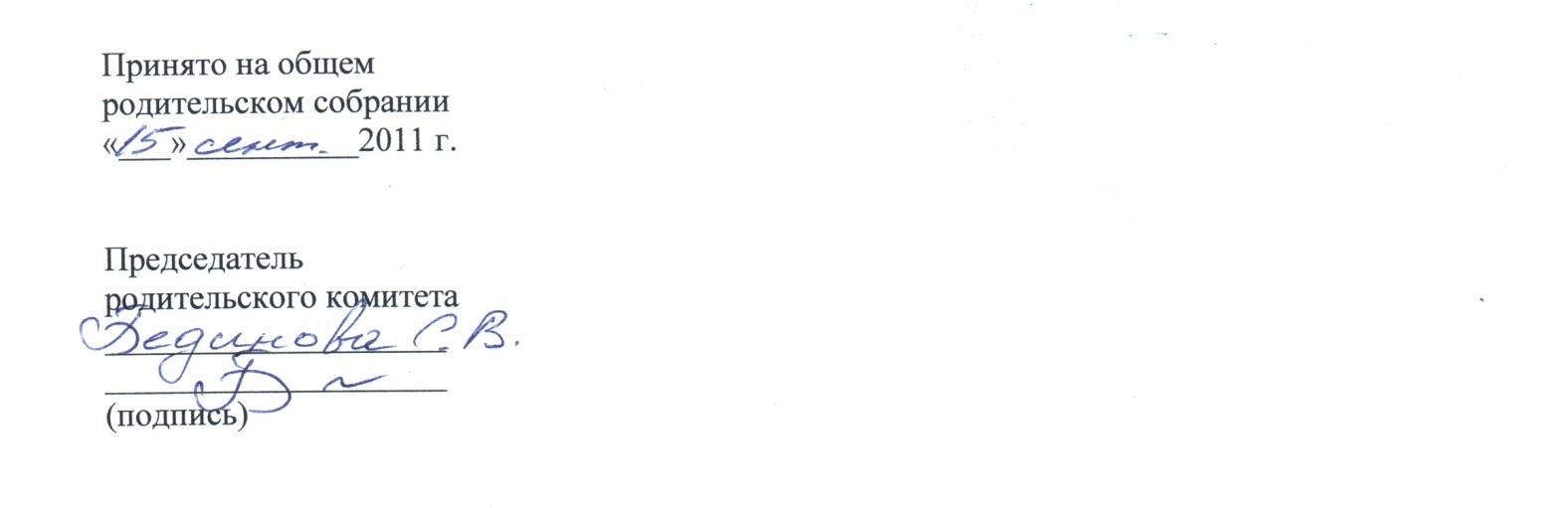 УТВЕРЖДАЮДиректор МАОУ ДОД ЦДО_____________М.С.Пожога«___» ____________ 2015г.